В соответствии с Федеральным законом от 06.10.2003 № 131-ФЗ «Об общих принципах организации местного самоуправления в Российской Федерации», пунктом 4 статьи 13.4 Федерального закона от 24.06.1998 №89-ФЗ «Об отходах производства и потребления» постановлением Правительства Российской Федерации от 31.08.2018 № 1039 «Об утверждении Правил обустройства мест (площадок) накопления твёрдых коммунальных отходов и ведения их реестра», на основании протокола результатов рассмотрения заявок на участие в конкурсе по отбору управляющей организации на право заключения договора управления многоквартирными домами, управление которых до 01.06.2023г. осуществляло ООО «УК- Центр» на территории Мариинско-Посадского муниципального округа Чувашской Республики от 10 октября 2023г. администрация Мариинско-Посадского муниципального округа                   п о с т а н о в л я е т:Внести в постановление администрации Мариинско-Посадского муниципального округа Чувашской Республики от 04.09.2023 № 1044/1 «Об утверждении реестра мест (площадок) накопления твердых коммунальных отходов на территории Мариинско-Посадского муниципального округа» (далее постановление) изменение: Приложение к постановлению изложить в новой редакции согласно приложению к настоящему постановлению.Настоящее постановление вступает в силу после его официального опубликования.Глава Мариинско-Посадского муниципального округа                                                                                                       В.В. ПетровЧăваш РеспубликинСĕнтĕрвăрри муниципаллă округĕн администрацийĕЙ Ы Ш Ă Н У        №Сĕнтĕрвăрри хули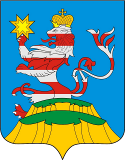 Чувашская РеспубликаАдминистрацияМариинско-Посадскогомуниципального округа П О С Т А Н О В Л Е Н И Е 12.02.2024  № 183 г. Мариинский ПосадО внесении изменения в постановлениеадминистрации Мариинско-Посадскогомуниципального округа от 04.09.2023 № 1044/1 «Об утверждении реестра мест(площадок) накопления твердыхкоммунальных отходов натерритории Мариинско-Посадскогомуниципального округа»О внесении изменения в постановлениеадминистрации Мариинско-Посадскогомуниципального округа от 04.09.2023 № 1044/1 «Об утверждении реестра мест(площадок) накопления твердыхкоммунальных отходов натерритории Мариинско-Посадскогомуниципального округа»